ULE-PoC. PRUEBAS DE CONCEPTO DE LA UNIVERSIDAD DE LEÓN               (Plan TCUE). Anualidad 2024NOMBRE DE LA ENTIDAD (Indicar CIF y una breve descripción de la línea de negocio para la que los resultados de la prueba de concepto, tengan interés) LA EMPRESA, una vez examinada la propuesta realizada por D. ………………………………… del Departamento/Grupo de Investigación ………….. de la Universidad de León, que se presenta a la Convocatoria PoC de la Fundación General de la Universidad de León y de la Empresa (FGULEM), DESEA MANIFESTAR que dicha prueba concepto es de interés para nuestra empresa/entidad puesto que……………………….LA EMPRESA confía que la prueba de concepto realizada por el equipo liderado por D................. obtenga un resultado satisfactorio, por lo que apoyará su ejecución a través de tareas de orientación y tutorización a cargo de D……………….. perteneciente al Dpto de……….. de la EMPRESA (o a través de otros medios que especifique en esta carta). LA EMPRESA conoce que los resultados de investigación sobre los que se realizará la prueba de concepto pertenecen a la Universidad de León (Indicar también si hay otro cotitular), si bien podrá contribuir en desarrollos futuros según los acuerdos que se alcancen. En base a dichos acuerdos, la titularidad de los derechos de explotación de los resultados de investigación o innovación que se puedan obtener a partir de esta prueba de concepto serán de la Universidad de León, pudiendo ser cotitular LA EMPRESA en base a la contribución que haya realizado para la obtención dichos resultados.LA EMPRESA mantendrá la confidencialidad de la información a la que tenga acceso en la realización de esta prueba de concepto. Atentamente, 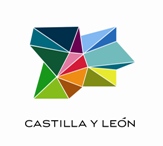 CARTA PRESENCIA EMPRESARIAL (ANEXO II)Fdo.: Nombre y Cargo. 